We want to get to know you better, so please fill this form out and return to TLE PTA!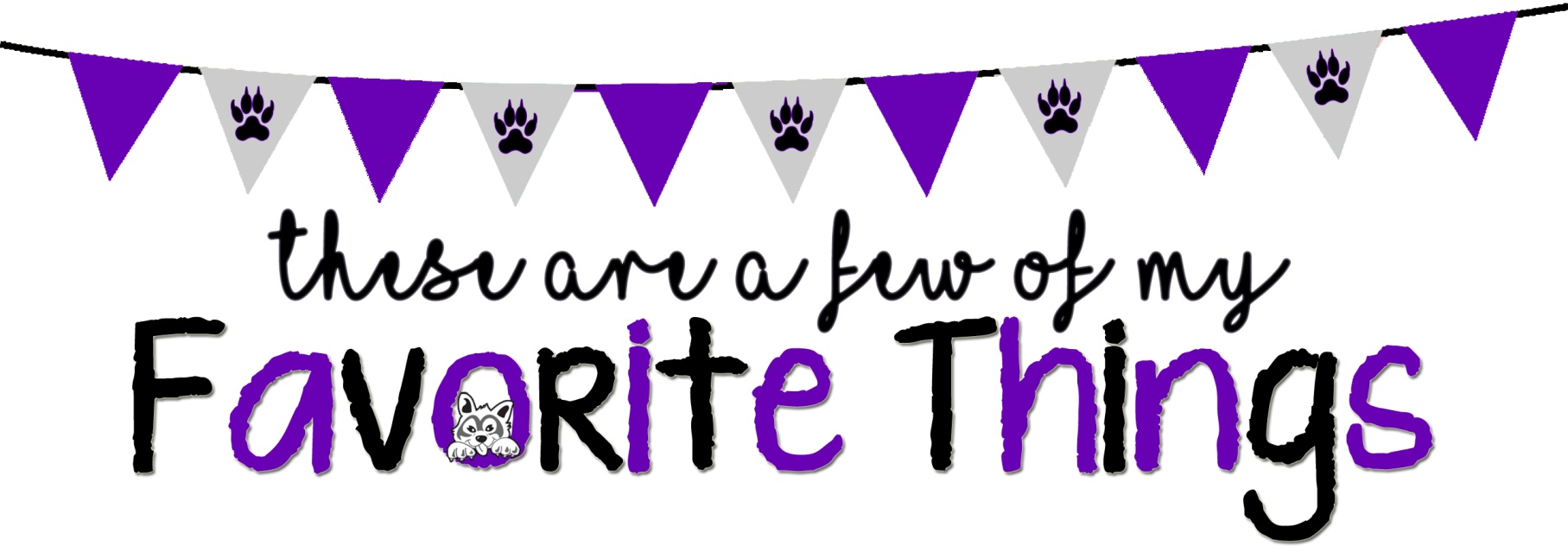 Name: Nicole Morales		Grade/Position: 		2nd/ELA			Birthday: Feb. 11		Shirt Size: 		M				
Do you have any dietary restrictions? No										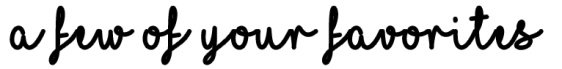 Color(s): blue, green, pink		Sports Team(s): 					Candy: Gummy Bears/Chocolate		Snack: 	Pretzels, Popcorn, nuts, fruits		Cookie/Cake: Chocolate Chip		Dessert: 	Donuts						Coffee Shop: Starbucks		Coffee/Drink: 	iced coffee, iced tea, lemondae 		Restaurant: Fresh Kitchen, Chick fil a		Store: 	target, amazon					Flower: Sunflowers		Scent: 	fruity, floral				Hobby/Collectibles: 										Gift Card: Target, Amazon, Starbucks										Other Favorites: I love candles and plants										What are your top classroom supply wishes: 	flair pens, tape, sticky notes													What can your classroom parents do to help you the most? 	Just help with anything I need around the classroom and be supportive! 														